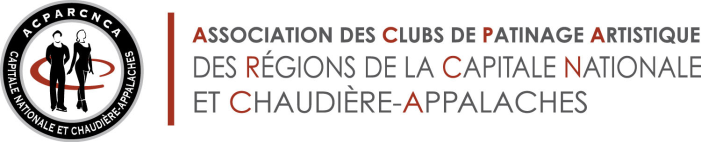 L’Acparcnca offre aux patineurs de la région la possibilité de faire évaluer leur programme par un juge et un officiel technique.Chaque patineur pourra, après la présentation de son programme, discuter une dizaine de minutes avec ces deux intervenants.Pour les patineurs qui iront à la Compétition Carole Gauthier à Lévis, c’est pour vous une belle opportunité de faire évaluer votre programme, c’est pourquoi nous vous suggérons de privilégier le samedi 15 septembre 2018.Endroit :  	Aréna Val-BélairCoût :  		15,00$Dates :  	samedi 15 septembre 2018                	samedi 29 septembre 2018Date limite pour vous inscrire :  	lundi 10 septembre 2018Pour vous inscrire, il suffit de compléter le formulaire suivant et le transmettre par courriel :  stefylemay@gmail.comNom du patineur : ___________________________________________________No de Patinage Canada : ______________________________________________Club d’appartenance : ________________________________________________No téléphone : ______________________________________________________Courriel : ___________________________________________________________Payable par chèque à l’ordre de l’AcparcncaLe chèque pourra être remis sur place ou transmis par la poste à :Stéphanie LemayÉvaluation de programme1308, avenue de GaudarvilleQuébec (Québec) G2G 2V8Chèque :    (  )  personnel   (  ) clubRemis :  (  )  poste  (  )  sur place